Academia San Agustín y Espíritu Santode Sabana Grande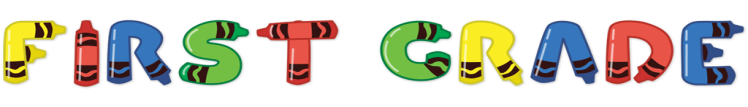 Mrs. Martinez					   Weekly Agenda                    Subject to changes                EnglishDATECLASS ASSIGNMENTS   FOR STUDENTS!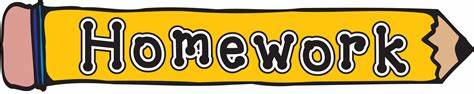 Reinforce the learning at home every day.WEEK#27MondayFebruary 3, 20120My Five Senses and SafetyStudents are to have a class discussion about situations in which their senses help to keep them safe.                  see NB            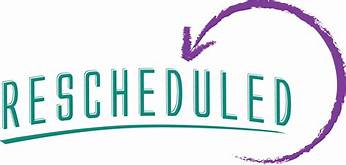   Five Senses test for 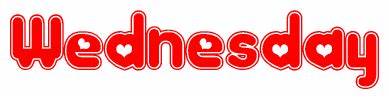 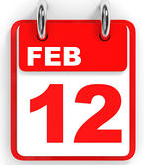 WEEK#27TuesdayFebruary 4, 2020My Senses Protect MeStudents are to identify situations in which their senses help to keep them safe.                                                               see NB     WEEK#27WednesdayFebruary 5, 2020Reading and Writing about My Five SensesStudents are read and complete the sentences using the five senses vocabulary.                                                               see NBWEEK#27ThursdayFebruary 6, 2020Reading and Writing about My Five SensesStudents are read and complete the sentences using the five senses vocabulary.                                                                see NBWEEK#27FridayFebruary 7, 2020My Five Senses ReviewStudents are to know which body part is associated with each sense organ.(neatness and completion is expected for grading)                                                                                                          